Week 20I ask Jesus, who was tempted like me, for the grace not to try to escape from the limitations of my human condition but rather, like him, to live it with faith and trust in God.
                                                                                                                                           In my own words, what I ask is . . .



After the devil had finished testing Jesus in every way possible, he left him for a while.                                                     -Luke 4:13
                                                                                                                                                                                                                                                                                                                                                                                                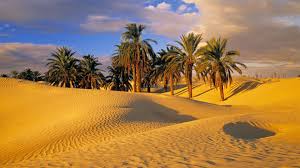 ReadingBrackley – 13. Expanding the Soul  pp. 109-124                                                                               This long, brilliant chapter introduces some important qualifications to our understanding of terms in “The Two Standards”  like humility --a very important read.’                                                                                                                                                                  Creighton – 20. The Temptations in the Desert  pp. 177-182
                                                                                                                                                                                                                                                                                                                                                                                                                        S                                                 SuggestionsThe German Catholic theologian J. B. Metz (1928-    ) interprets all three of Jesus’ temptations as temptations to try to escape from his limited, needy condition as a human being (Poverty of Spirit [Paulist, 1968; rev. transl. 1998]).   

Ponder our own human condition: we tend to fear not having enough and this is the root of our human sinfulness --- rather than to trust in God and God’s care for us.                  

Talk to Jesus about the human condition that we share with him. What are some of the ways you try to escape the limited human condition?  Ask for healing and the grace to trust God like Jesus did.
ScriptureMatthew 4:1-11—the basic text for “The Temptations of Jesus” 
 
                                                       ~~~~~Summary of the week:   I am imperfect, like Jesus
Journaling:  What do I want to hold on to?Group Meeting:  What do I want to bring to the group?